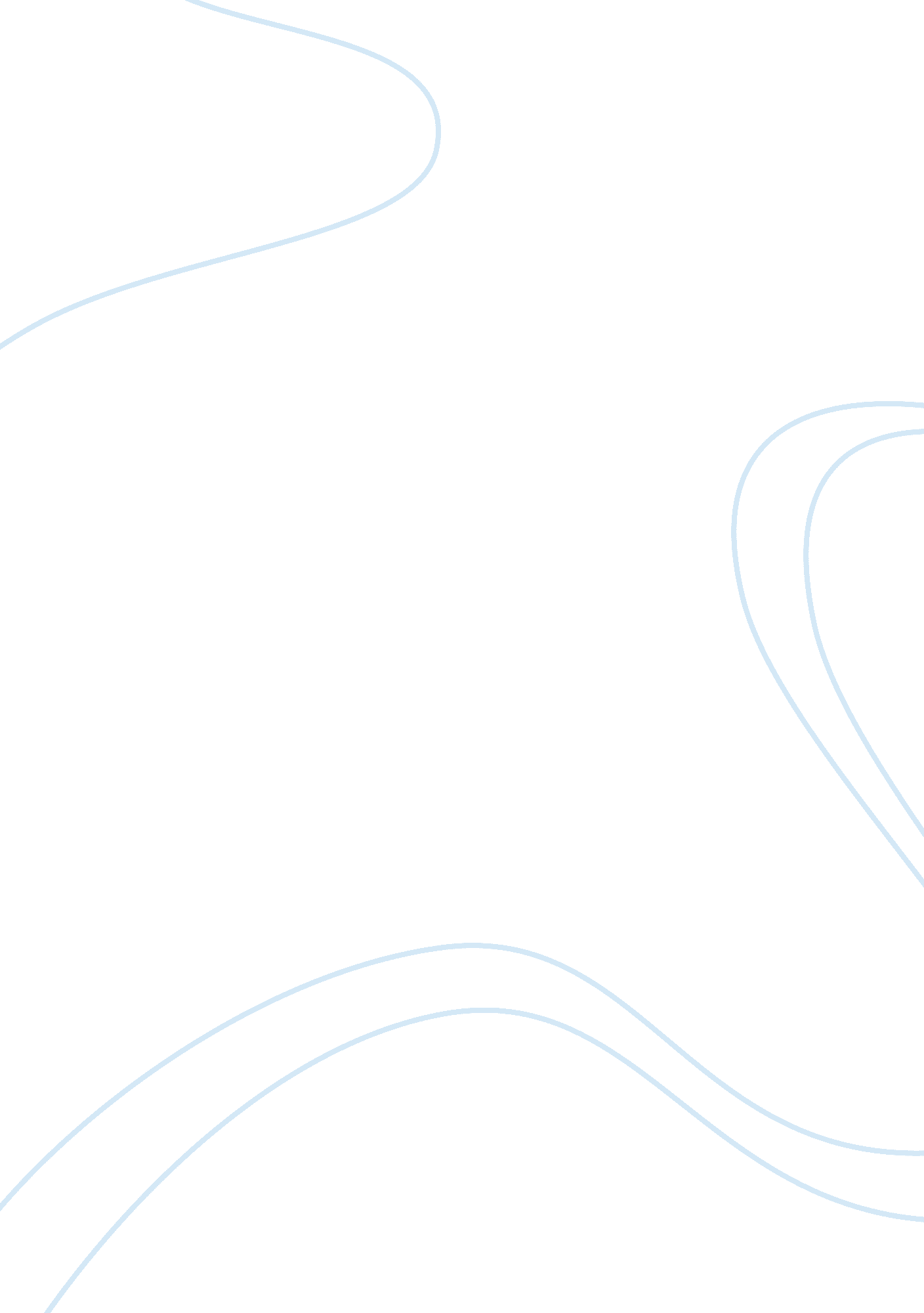 Essay on political rightsSociology, Communication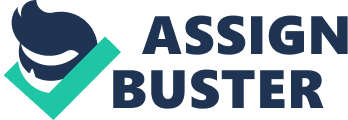 It was decade when the sexual revolution swept the country and when women proclaimed their liberation from male dominance. The totality of this period will be explored, from protests to songs, literature to leisure and civil defense tocivil rights. You will examinemusic, especially the translation from music about love and relationships to the more society-focused music at the end of the decade. In Dalton to writing critical essays and analyses, you will work In Project Based Learning (PL) that will synthesize your Interpretation of the material covered. Student Outcomes. At the end of the course students will be able to Identify and explain the main economic, political and social issues connected with the Sixties Include a thesis statement that accurately guides ideas in all critical writing Analyze songs at the surface and deep levels and explain their cultural context Write reflections that include all five categories in reflective rubric Work collaboratively to achieve agreed upongoals. Policies: Class Attendance: when a student misses four or more classes during a quarter, that student will receive a zero (O) for the (30%) participation portion of the course. 0 or ore minutes late will be considered an absence. Three lattes equal one absence. Mobile Phones/Laptops/loops: Not allowed under any circumstance, unless turned off. Late Work: Accepted only under extenuating circumstances and only when one meets with the instructor before the due date. Otherwise, all late papers will receive a failing grade. Incomplete: assigned only under extenuating circumstances, after speaking with me. Only 50% of all work can be made up, if a student receives a failing grade for the course. Grade Percentages: 32% Four (4) four-page papers: economic/political, social, language, music 20% Quizzes/Reflective Writings 28% Final Project (includes final presentation) Course Texts and Materials: The Electric Cool Aid Acid Test, by Tom Wolfe The Best and the Brightest, by David Halters. Readings will come from this book, but there will be less emphasis on it than in the past course. Sixties Course Book, with Readings. The daily schedule below can be altered based on the decision of the instructor. Additional readings may be assigned as necessary (to expand understanding). All work will be graded using the course rubrics. Classroom Behavior: The use of cell hones and other electronics (including pods and laptops) is prohibited. You may be asked to leave class if they are used. Additional violations of NEST disciplinary code may result in suspension or dismissal. In addition, the instructor has the right to curb classroom discussion in an effort to meet the educational objective of the class session. For those who stray beyond the bounds of acceptable behavior, the NEST Student Conduct Code will be enforced. Details of all projects and assignments will be provided in sufficient time to allow for completion. 